A FELKÉSZÜLÉSHEZ AJÁNLOTT KÖNYVEK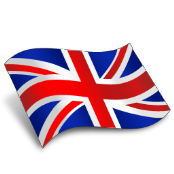 A felkészüléshez ajánlott könyvek angol nyelvbőlNyelvtani ismétlés, gyakorlásBajczy Tünde – Kerekes Zsolt: Angol nyelv kezdőtől az alapfokú nyelvvizsgáig I-II. Librotrade kiadóDohár Péter: Kis angol nyelvtan, Dover International Kft.Dr. Szabó Tibor: Angol nyelvtan gyakorlat közelben, Lexika Kiadó Németh Katalin: Angol nyelvtan, Lexika kiadóHorváth Károly: Angol nyelvtan központú tesztek és fordítások, Padlás Nyelviskola könyvek Ötvösné Vadnai Marianna: Segédkönyv az alapfokú „B” típusú angol nyelvvizsgához, Lexika kiadó Raymond Murphy: English Grammar in Use, Cambridge University PressSzókincsfejlesztés, társalgásTímár Eszter: Words, words, words, Nemzeti Tankönyvkiadó Dr. Borostyán Csilla: Középfokú kurzuskönyv, Nordwest KiadóBajnóczi Beatrix - Haavisto Kirsi: 888 kérdés és válasz angol nyelvből, Maxim kiadó Haavisto Kirsi - Bajnóczi Beatrix: Kérdések és válaszok angol nyelvből, Maxim kiadó Némethné Hock Ildikó: Társalgás, szituációk, képleírások, Lexika kiadóNémethné Hock Ildikó: 1000 questions and 1000 answers, Lexika kiadóHorváth Károly: Twenty but one. Egy híján húsz társalgási témakör. Padlás nyelviskola Stuart Redman: English Vocabulary in Use, Cambridge University PressA felkészüléshez ajánlott könyvek német nyelvből Nyelvtani ismétlés, gyakorlás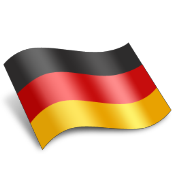 Bedő Éva – Ute Lambrecht: Stufengrammatik; Nemzeti Tankönyvkiadó Scheibl György: 444 német nyelvtani gyakorlat; Maxim KiadóSzitnyainé	Gottlieb	Éva	–	Mekis	Zsuzsa:	Német	nyelvtani	gyakorlatok	nem	csak középiskolásoknak; Nemzeti TankönyvkiadóFriderike Jin – Ute Voß: Übungsgrammatik Deutsch als Fremdsprache Grammatik – kein Problem; CornelsenAnni Fischer-Mitzviris – Sylvia Janke-Papanikolaou: So geht’s zum ZD; Ernst Klett Sprachen StuttgartHubert Eichheim – Günther Storch: Mit Erfolg zum Zertifikat Deutsch Übungsbuch und Testbuch; Ernst Klett Sprachen StuttgartSzókincsfejlesztés, társalgásHorváthné Lovas Márta: Zwanzig weniger eins Egy híján húsz; Padlás Nyelviskola Könyvek Lázár Györgyné: Német szóbeli gyakorlatok; Nemzeti TankönyvkiadóDr Emericzy Tibor – Erődy Marianne: Ich bin im Bilde; JPTE, PécsTalpainé Kremser Anna – Sövényházy Edit: Kérdések és válaszok német nyelvből; Maxim Kiadó Péntek Bernadett – Gárvány Hajnalka: Szóbeli feladatok; Nordwest 2000 KiadóAnni Fischer-Mitzviris – Sylvia Janke-Papanikolaou: So geht’s; Ernst Klett Sprachen StuttgartAnni Fischer-Mitzviris – Sylvia Janke-Papanikolaou: So geht’s zum ZD; Ernst Klett Sprachen StuttgartHubert Eichheim – Günther Storch: Mit Erfolg zum Zertifikat Deutsch Übungsbuch und Testbuch; Ernst Klett Sprachen StuttgartA felkészüléshez ajánlott könyvek orosz nyelvből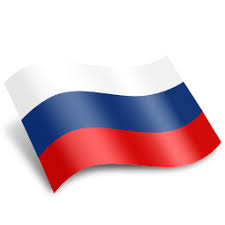 Nyelvtani ismétlés, gyakorlásKozma Zsuzsa: Orosz nyelvvizsga - Szóbeli és írásbeli feladatok - Alapfok Czeglédi Katalin: Kis orosz nyelvtan http://www.federatio.org/mi_per/Mikes_International_0215_s2.pdf Vujovits, Dancz: Eto nado znaty - Orosz nyelvtani gyakorlókönyv, Nemzeti Tankönyvkiadó 2004Mágocsi, Kalafatics: Orosz nyelvi vizsgafeladatok, Protea Kulturális Egyesület 2011Sz. Havronyina · A. Sirocsenszkaja: Orosz ​nyelvtani gyakorlókönyv, Tankönyvkiadó, Budapest 1986Szókincsfejlesztés, társalgásSzékely András, Székely Nyina: Sag za sagom 1-2. - Orosz nyelvkönyv és munkafüzetIrina Oszipova: Kulcs 1-2. Orosz nyelvkönyv és munkafüzet, Corvina 2008Sz. Havronyina: Beszéljünk oroszul! 1000 orosz szó - Képes orosz tematikus szótárHamsovszki Szvetlana: Alaptársalgás oroszul A2 - B1 Letölthető hanganyaggal, Lexika Kiadó 2015Mihalik Márta: Csáj ili kofe? - Orosz nyelvkönyv kezdőknek + CD, Holnap 2014PONS Képes szótár - Orosz - A1-B2 szint, Klett 2016Basáné Teveli Ágnia, Nagy Mária, SzövegKönyv - Orosz szövegértési feladatok A2, Akadémiai Kiadó 2015Mágocsi Nyina, Kalafatics Zsuzsanna: Társalgás, szituációk, képleírások és hallás utáni szövegértés oroszul, Lexika Kiadó 2016